How to make a Paper Negative PrintChoose a print to make a negative of. Lay a piece of unexposed paper down with the shiny side facing up.Place the print your chose, face down, onto the unexposed paper.Place a sheet of plexiglass on top of the papers so they are sandwiched together flat.Press to ensure a good contact.Expose via your enlarger lamp for a couple of seconds (you will need to experiment - every negative is different).Process and dry the new image as you would any print.
If your prints are too dark, try a shorter exposure time. If your prints are too light, try a longer exposure time. Also, remember that paper negatives are not as sensitive as "normal" negative film. There will be a different look to your paper negative prints than "normal" prints.You can also make paper negative prints using magazine images or text.  Experiment with a combination of magazine images and your own photos!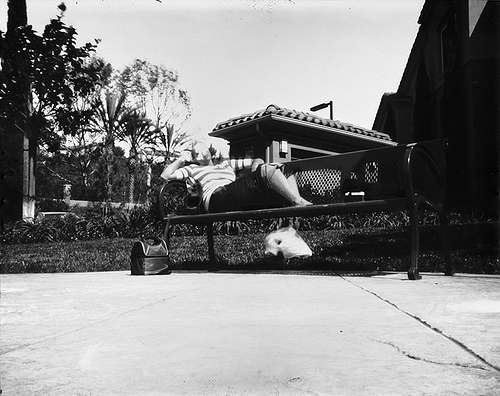 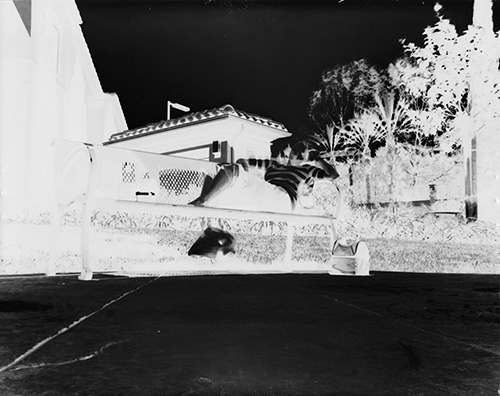 BEFORE                                                                         AFTER